Mrs MahoneyThursday & Friday Group of 3 boys 5th/4th class SET Suggested work for:- week beginning 20th April Teachers email address mrsmahoney1@icloud.comCorrection of work;-  work that has been highlighted should be submitted to my e-mail address above. This can be done by taking a photograph of the work or answers can be typed into an email and then emailed to me. Please make sure that the child’s name is in the subject part of the e-mail. Work that is not highlighted can be marked by an adult, parent or carer.Messages from Mrs Mahoney:- Hope everyone is keeping well and that you are helping out at home please try and do a few chores around the house and don’t spend too long on your phone, iPad, or games consoles. Enjoy the outdoors, do some physical exercise and spend time with your family talking and playing games. There are plenty of games you can play with just simple pack of playing cards. AND REMEMBER  tune into the RTE Home School Hub every day at 11:00LITERACY Pre reading and Reading Thursday Research about emails and letters when were emails first used? What problems can arise from using emails research about any famous letters. Read the email written by Sinead to her dad who is taking part in the U.N peace-keeping duties in the Lebanon. Answer the questions in ‘Remember and Think’ (See attached photos) .Writing Friday  Write an email to me telling me what you have been doing over these last few weeks remember as it is a recount ensure that it is in sequenceTitle - in an email this is the subject be creativeBeginning - start with a greeting, set the scene for your recount why are you having to email your teacher?Middle – retell the events in time order, use sequencing words and phrases, begin a new paragraph for each different eventConclusion – state feeling or opinions on what is going on, ask after the person you are sending the email to, finish with an appropriate sign off 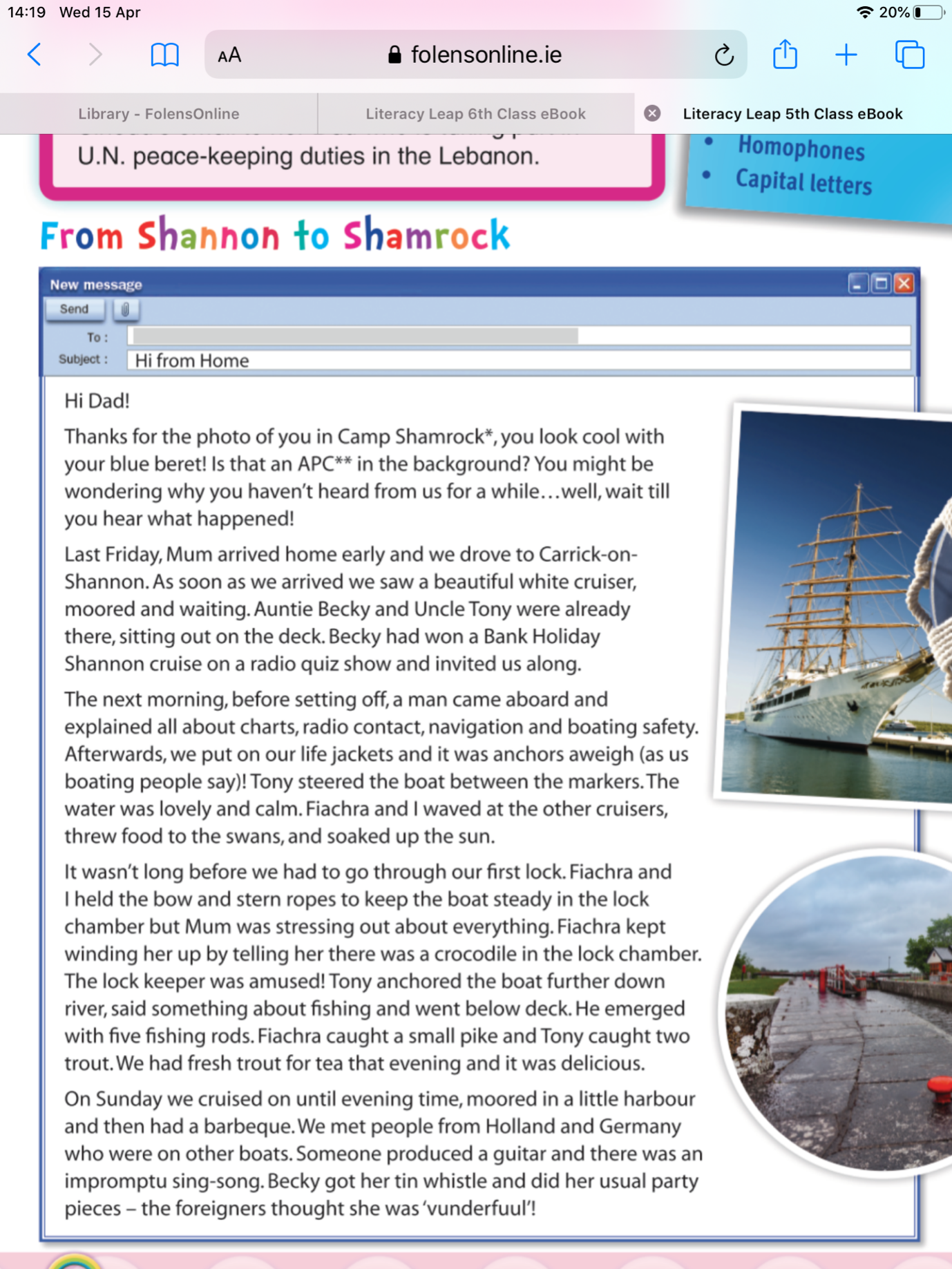 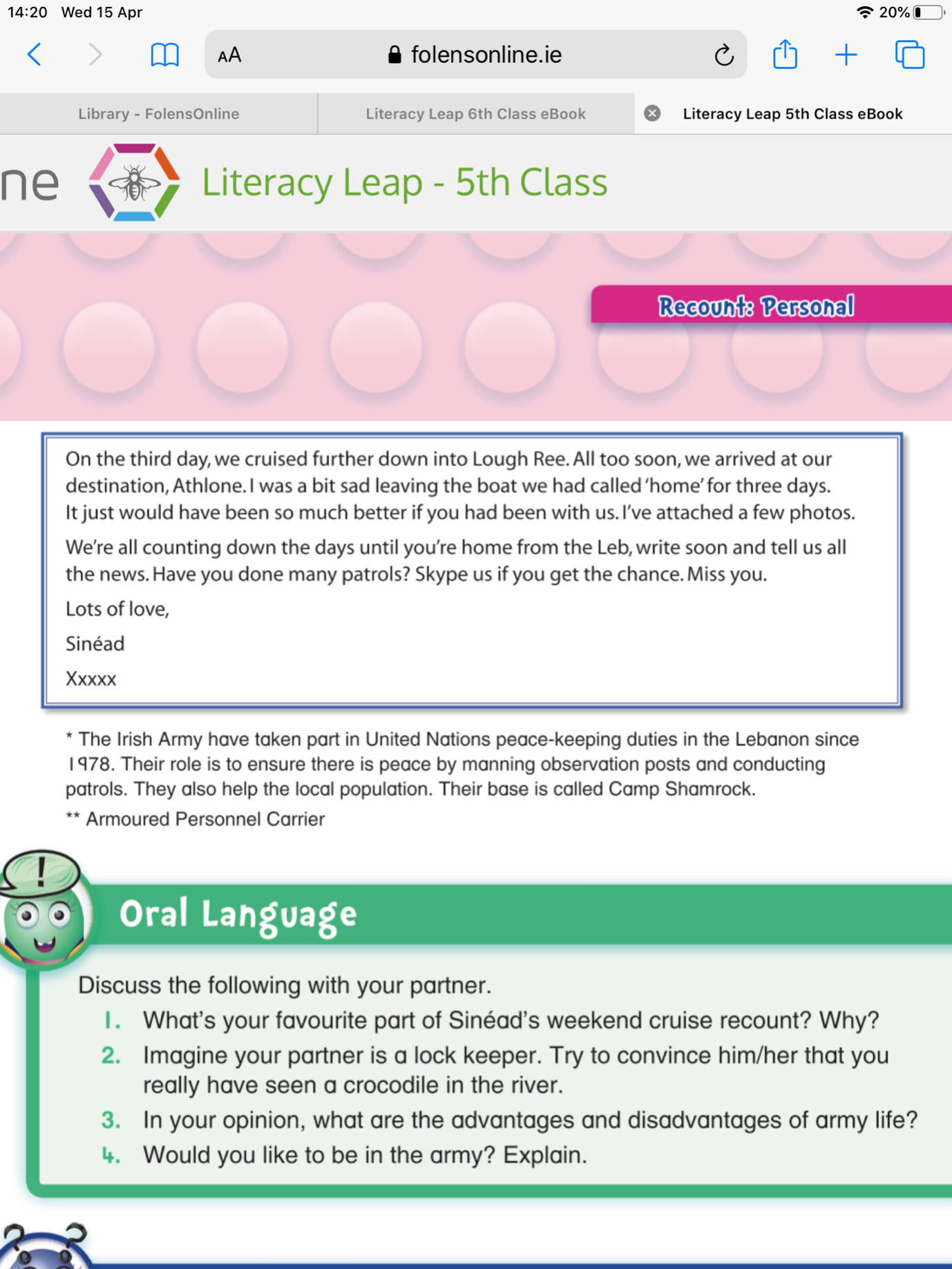 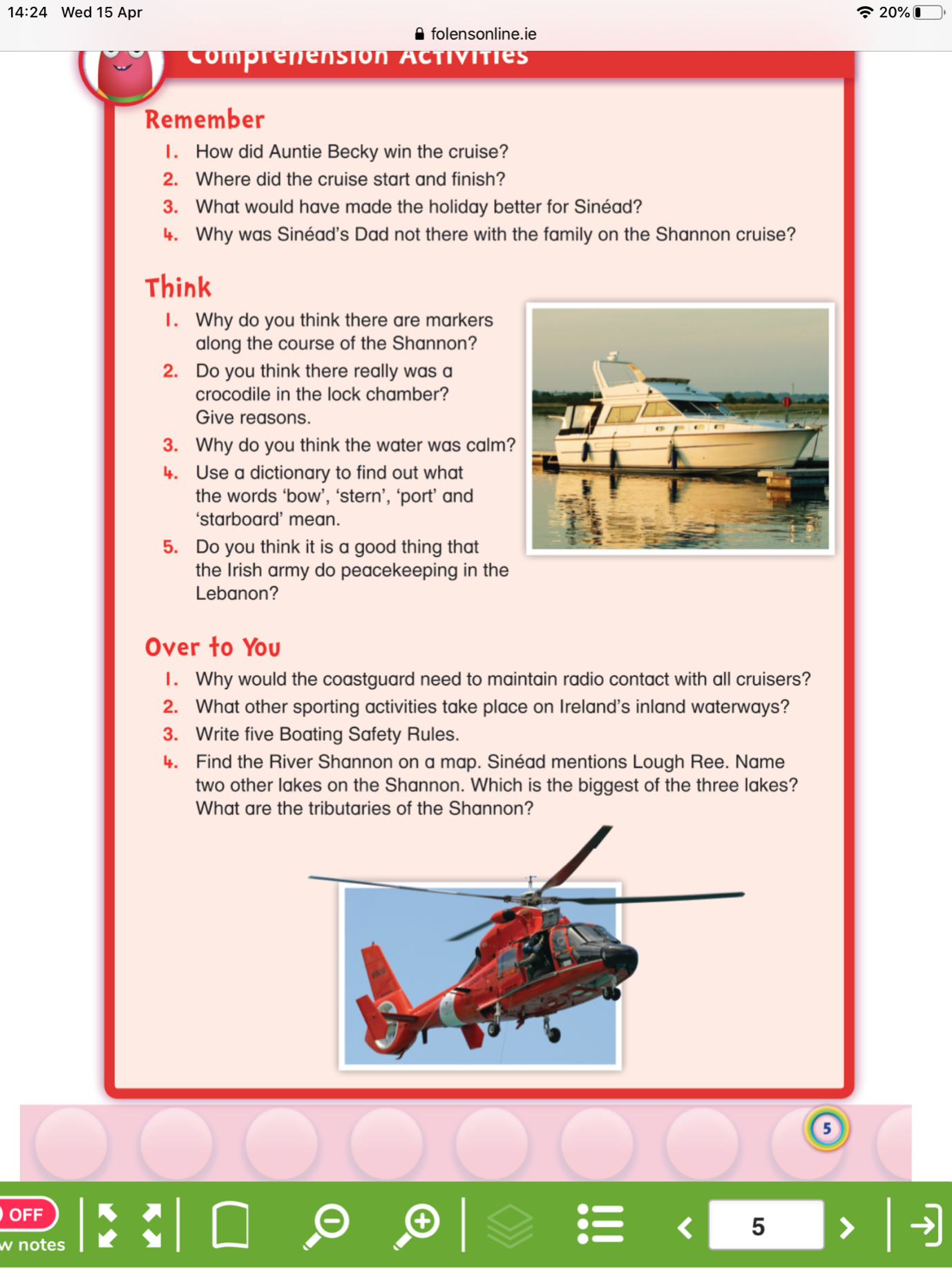 